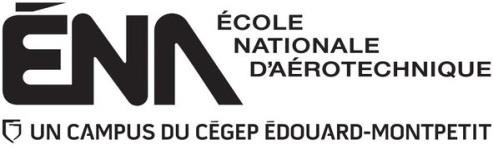 CAHIER DE PROGRAMMETECHNIQUES D’AVIONIQUE (280.D0)DEC-BAC EN AVIONIQUE (280.DU)Service de l’organisation scolaire	1Techniques d’avionique	2023-05-08VOTRE CHEMINEMENT SCOLAIREOffre de coursTous les cours de la formation générale sont offerts deux fois par année. Un échec à un cours de la formation générale peut prolonger votre cheminement d’une session.Les cours de la formation spécifique sont offerts une fois par année; c’est-à-dire que les cours des sessions 1, 3 et 5 sont offerts à l’automne et ceux des sessions 2, 4 et 6 à l’hiver seulement. Un échec à un cours de la formation spécifique peut prolonger votre cheminement d’une année.CheminementIl est obligatoire de respecter votre cheminement de la formation générale au même rythme que celui de la formation spécifique. Par conséquent, si vous ne respectez pas cette condition, nous serons dans l’obligation d’interrompre l’inscription à vos cours de la formation spécifique, afin que vous rattrapiez votre retard dans votre formation générale.Les étudiants ayant un cheminement irrégulier, c’est-à-dire ceux qui ne respectent pas le cheminement de leur grille, ne sont pas assurés que leur horaire sera conforme à leur choix de cours initial.Français mise à niveauMême si vous avez réussi votre cours de français secondaire V, il se peut que vous soyez inscrit au cours de français mise à niveau (601-013-EM). Le règlement des conditions d’admission et du cheminement scolaire du Cégep prévoit que tous les étudiants ayant obtenu un résultat final inférieur à 65 % pour le volet écriture du cours de français du 5e secondaire, et qui obtiennent une moyenne générale au secondaire du Ministère inférieure à 75%, se verront imposer un cours de mise à niveau en plus des quatre autres cours de français.Site Ma réussite à l’ENA – page Mon parcoursCe site est un outil de diffusion très important durant votre parcours collégial. Il contient des informations sur plusieurs sujets d’intérêt pour votre parcours au collégial.Plus particulièrement, la page Mon Parcours contient les informations en lien avec votre cheminement scolaire au Cégep.Les informations vous sont présentées sous forme de rubriques avec les dates limites à respecter le cas échéant.Vous y trouverez entre autres les rubriques suivantes :Le rôle de l’aide pédagogique individuel (API) ;Le processus d’inscription ;Les changements de programme ;L’annulation de cours ;La récupération et la modification de votre horaire ;La mention au bulletin « Incomplet » (IN) ;La fréquentation scolaire ;Etc.Nous vous invitons à consulter les rubriques de cette page régulièrement. Vous les trouverez à l’adresse suivante : https://mareussite.cegepmontpetit.ca/ena/mon-parcours/Sources d’informationNous vous conseillons de consulter régulièrement les sources d’information suivantes :Le site Internet du Cégep (www.cegepmontpetit.ca/ecole-nationale-d-aerotechnique);Les services en ligne Omnivox;Le site Ma Réussite au Cégep (www.mareussite.cegepmontpetit.ca/ena);Le téléaffichage;L’agenda étudiant.Programme Alternance travail-étude (ATE)Le programme Alternance travail-étude (ATE) vous offre la chance de participer à des stages rémunérés dans une entreprise québécoise.Tous les élèves de première année qui sont intéressés peuvent s’inscrire à ce programme au cours de la session d’hiver. Pour s’inscrire, il faut assister à l’une ou l’autre des soirées d’information qui vous seront annoncées à l’hiver.Carte de compétence obligatoireDes formations non créditées vous seront offertes à l’extérieur de l’horaire normal (par exemple : décembre-janvier, fin de semaine, etc.) pour l’obtention de vos cartes de compétences pour :Formation pour opérateur de plate-forme élévatrice et nacelle ;Formation pour opérateur de pont roulant;Licence radio.Nous vous suggérons de vous y inscrire dès votre première année puisque ces cartes seront nécessaires pour les cours de la dernière session. Des frais pourront être exigés.Transport CanadaAssistez à la conférence sur les conditions et critères d’obtention de la licence de technicien d’entretien d’aéronefs (TEA) M, E et S. Cette conférence aura lieu un mercredi midi et votre présence est essentielle dès votre première année.Les sujets abordés seront :le certificat d’agrément de Transport Canada, et la différence entre les programmes approuvés et les programmes acceptés ;les crédits relatifs à la réussite des blocs-cours (>70% ; absence <5%) ;les possibilités de reprises et les tests de conformité ;les diplômes, certificats et attestations.L'ÉPREUVE SYNTHÈSE DE PROGRAMME (ÉSP)Pourquoi une épreuve synthèse de programme?Parce que le Règlement sur le régime des études collégiales (RREC) impose une épreuve synthèse propre à chaque programme conduisant à un diplôme d'études collégiales (DEC). L'épreuve synthèse a pour objet de vérifier l'atteinte par l'étudiant de l'ensemble des objectifs et des standards déterminés par le programme d'études.Quel est le but de l’épreuve synthèse de programme?La Politique institutionnelle d'évaluation des apprentissages (PIÉA) du Cégep précise que :« L'épreuve synthèse de programme permet de vérifier si l’étudiant a intégré de façon fonctionnelle au regard des situations de travail ou d’études auxquelles il sera confronté au terme de ses études collégiales, les apprentissages déterminés par les objectifs de son programme, tant ceux de la formation générale que ceux de la formation spécifique. » (article 5.4.2)Qui doit se soumettre à l'épreuve synthèse de programme?Tout étudiant évoluant sous les régimes pédagogiques en vigueur depuis l'automne 1994 et qui termine son programme de DEC se voit imposer une épreuve synthèse, peu importe la date à laquelle il a commencé ses études dans ce programme. L'épreuve a lieu à la dernière session de l'étudiant.Doit-on réussir l'épreuve synthèse de programme pour obtenir le DEC?Oui. La réussite de l'épreuve synthèse est une condition nécessaire à l'obtention du DEC depuis la session hiver 1999. (Règlement sur le régime des études collégiales, article 32)L’épreuve synthèse de programme est-elle la même dans chaque cégep?Non. Les modalités d'application de l'imposition d'une épreuve synthèse propre à chaque programme sont définies dans chaque cégep. L'épreuve synthèse sera donc différente d'un cégep à l'autre.Qui est admissible à l'épreuve synthèse de programme?Pour être admis à l'épreuve synthèse, l'étudiant doit être inscrit aux derniers cours de son programme, exception faite des cours de formation générale complémentaire.Qui conçoit l'épreuve synthèse de programme?La description des activités, des composantes et du plan d'évaluation de l'épreuve sera élaborée par la(les) discipline(s) du(des) cours porteur(s).Que signifie cours porteur de l'épreuve synthèse de programme?L'épreuve synthèse s'inscrit dans le cadre d'un(de) cours situé(s) à la dernière session du programme de l'étudiant. Ce(ces) cours est(sont) considéré(s) cours porteur(s) de l'épreuve. L'étudiant devra donc être inscrit au(x) cours porteur(s) de l'épreuve à sa dernière session.Est-il possible d’échouer à l’épreuve et de réussir le(s) cours porteur(s)?Non.Est-il possible de réussir l’épreuve et d’échouer au(x) cours porteur(s)?Non.L’épreuve synthèse de programme constitue l’outil de mesure de l’atteinte des compétences visées par le programme Techniques d’avionique (280.D0). Ces compétences sont exposées dans le Portrait du diplômé.PORTRAIT DU DIPLOME EN TECHNIQUES D’AVIONIQUELe programme est composé de 14 cours de formation générale et de 29 cours de formation spécifique. Pour déterminer ces derniers, il a fallu constituer le portrait du diplômé. C’est à partir des 28 objectifs ministériels qu’on a pu identifier les cinq compétences qui forment ce portrait :Maîtriser les bases scientifiques et celles de la fonction de travailMaîtriser les fondements de l’avioniqueEffectuer des vérifications ou des inspections ponctuelles ou planifiées de systèmesEffectuer des réparations ou des modifications ponctuelles ou planifiéesDépanner et assurer un soutien techniqueCONTRIBUTION DE LA FORMATION GENERALE AU PROGRAMME D’ETUDES DE L’ETUDIANTLa formation générale fait partie intégrante de chaque programme d’études et, dans une perspective d’approche programme, elle s’articule à la formation spécifique en favorisant le développement de compétences nécessaires à l’ensemble des programmes d’études. À ce titre, elle contribue au développement des compétences qui définissent le portrait du diplômé de chacun des programmes d’études à travers les cours de la formation générale complémentaire et, de façon particulière, des quatre disciplines suivantes :Français, langue d’enseignement et littérature;Philosophie;Anglais, langue seconde;Éducation physique.À la fin de ses études collégiales, grâce aux cours de la formation générale, le diplômé saura apprécier des œuvres littéraires, des textes et d’autres productions artistiques issus d’époques et de courants d’idées différents. Il aura acquis la maîtrise de la langue française, grâce à laquelle il aura appris à bien communiquer à l'oral comme à l'écrit. Il aura appris à analyser des œuvres ou des textes philosophiques issus d’époques et de courants d’idées différents. Il saura faire preuve d'une pensée rationnelle, critique et éthique. Il saura maîtriser les règles de base du discours et de l'argumentation. Il aura acquis une meilleure connaissance de la langue anglaise et aura amélioré sa communication à l’oral comme à l’écrit dans cette langue. Il aura appris à adopter un mode de vie sain et actif et à reconnaître l'influence du mode de vie sur la pratique de l'activité physique et sportive. Grâce aux cours de la formation générale, l’étudiant sera capable de faire preuve d’autonomie, de créativité dans sa pensée et ses actions. Il aura développé des stratégies qui favorisent le retour réflexif sur ses savoirs et son agir. Enfin, par le biais de la formation générale complémentaire, il aura appris à s'ouvrir à des champs de l'activité humaine autres que son domaine de spécialisation.OBJECTIFS DE LA FORMATION SPECIFIQUELe programme Techniques d’avionique vise à former des personnes aptes à exercer la profession de technicien en avionique. Il leur permet de réaliser correctement, avec des performances acceptables au seuil d’entrée sur le marché du travail, les tâches et les activités de la profession telles qu’exercées dans les organisations exploitant des aéronefs, dans les entreprises de réparation, de révision, d’entretien ou de fabrication d’aéronefs et de composants d’aéronefs.La définition de la profession retenue est celle du Conseil canadien de l’entretien des aéronefs (CCEA) :« s’occupe principalement d’entretien en ligne (à bord) d’aéronefs. Il dépanne, essaie, règle, répare et entretient les systèmes et composants électriques d’aéronefs, y compris l’équipement de radiocommunication et de radionavigation ». Il peut également travailler « dans un grand atelier de réparation et de révision dans un cadre de chaîne de fabrication. Ses tâches comprennent le démontage, le contrôle, la réparation, leremontage et l’essai des radios, des instruments, des générateurs, des systèmes de navigation et autres composants électroniques.1 »Lors de l’élaboration du programme, le Ministère a considéré certaines activités de travail comme illustration des orientations du programme :l’assemblage ou l’installation de systèmesla modification des systèmesl’inspection des systèmesle diagnostic des problèmes de fonctionnement des systèmesla réparation des systèmesle soutien technique et notamment le soutien technique opérationneldes activités relatives à l’inspection et à l’entretien planifiéla participation à la conception de systèmesLa formation spécifique du programme Techniques d’avionique comporte également des intentions éducatives particulières. Elle vise en effet à susciter l’habitude de rechercher avant tout la qualité du travail dans l’accomplissement des activités, tout en respectant systématiquement les normes et la réglementation propres à l’aéronautique, à l’environnement et la santé et sécurité au travail. La personne sera également en mesure de travailler avec de la documentation technique rédigée aussi bien en anglais qu’en français.Maîtriser les bases scientifiques et celles de la fonction de travail026G*	Analyser la fonction de travail025S	Modéliser et interpréter des résultats mathématiques appliqués à l’aérospatiale 026M*	Effectuer des activités relatives à l’inspection et à l’entretien planifiés026U*	Vérifier des systèmes de communication d’aéronefs026V*	Vérifier des systèmes de radionavigation d’aéronefs à très hautes et à ultra-hautes fréquences 026W*	Vérifier des systèmes de radionavigation d’aéronefs par impulsion et à super-hautes fréquences 0273	Vérifier des systèmes de gestion de vol et de navigation à l’estimeMaîtriser les fondements de l’avionique025T	Effectuer l’entretien de circuits à courant continu sur un aéronef 026L	Dépanner des circuits à courant alternatif sur un aéronef026P*	Résoudre des problèmes de logique combinatoire et séquentielle 026Q	Dépanner des systèmes électroniques analogiques sur un aéronef 026R	Dépanner des circuits et des systèmes numériques sur un aéronef026X	Vérifier des systèmes de génération et de distribution électriques d’aéronefsEffectuer des réparations ou des modifications ponctuelles ou planifiées026G*	Analyser la fonction de travail025P*	Interpréter des schémas, des dessins et des plans d’assemblage et d’installation 026M*	Effectuer des activités relatives à l’inspection et à l’entretien planifiés026N	Assembler des sous-ensembles de systèmes électriques d’aéronefs 026T	Assembler des composants de systèmes avioniques0271	Installer des systèmes avioniques0274	Réparer et modifier des systèmes avioniques sur un aéronef0278*	Apporter un soutien technique à la conception de systèmes avioniques1	MEQ.1999, Études préliminaires sur les besoins de formation, p. 10Effectuer des vérifications ou des inspections ponctuelles ou planifiées de systèmes026S	Effectuer des interventions relatives aux interfaces et aux protocoles de communication 026U*	Vérifier des systèmes de communication d’aéronefs026V*	Vérifier des systèmes de radionavigation d’aéronefs à très hautes et ultra-hautes fréquences 026W*	Vérifier des systèmes de radionavigation d’aéronefs par impulsion et à super hautes fréquences 026Y	Vérifier des systèmes asservis d’aéronefs026Z	Poser des diagnostics relatifs au fonctionnement de moteurs d’aéronefs 0270	Vérifier des systèmes et des composants avioniques de servitudes de bord 0273	Vérifier des systèmes de gestion de vol et de navigation à l’estimeDépanner et assurer un soutien technique0272	Réparer et modifier des systèmes avioniques en atelier0275	Modifier des procédures et transmettre de l’information technique 0276	Dépanner des systèmes avioniques sur un aéronef0277	Dépanner des systèmes avioniques en atelier0278*	Apporter un soutien technique à la conception de systèmes avioniques 0279	Apporter un soutien technique opérationnel*	Plusieurs compétences se retrouvent dans d’autres voletsCOURS PORTEUR DE L’EPREUVE SYNTHESE DE PROGRAMMEEn Techniques d’avionique, la réussite de l’épreuve synthèse de programme est conditionnelle à la réussite des cours Dépannage d’aéronefs et soutien technique (280-606-EM) et Dépannage de systèmes avioniques en atelier (280-654-EM).CONTEXTE DE REALISATION DE L’EPREUVE SYNTHESEObjectif de l’épreuve synthèse de programme en Techniques d’avioniqueL’objectif de l’épreuve synthèse du programme d’avionique est de vérifier que l’étudiant a réalisé une synthèse des outils d’analyse qu’il a développé durant sa formation et qu’il est capable de mettre à profit les compétences acquises pour effectuer un travail quotidien de technicien en avionique tant au niveau du travail sur aéronef qu’en atelier.Contexte de réalisation de l’épreuve synthèseTravail sur aéronefLa partie de l’épreuve synthèse réalisée dans le cadre du cours Dépannage d’aéronefs et soutien technique (280-606-EM) consiste en une mise en situation durant laquelle l’étudiant devra démontrer sa capacité d’effectuer la remise en service d’un système avionique sur un aéronef. Pour cela, il devra :Trouver l’information dans les différents manuels de l’appareil, les informations pertinentes tant au niveau du système à dépanner qu’au niveau de l’aéronef en général.Vérifier les paramètres de fonctionnement du système et confirmer la défectuosité.Effectuer un démontage complet ou partiel du système.Réaliser des mesures pertinentes.Analyser les résultats et poser un diagnostic.Réparer le système.Vérifier la conformité du fonctionnement du système.Effectuer les tâches de fin de travail.Rédiger un rapport.Travail en atelierLa partie de l’épreuve synthèse réalisée dans le cadre du cours Dépannage de systèmes avioniques en atelier (280-654-EM) consiste en une mise en situation durant laquelle l’étudiant devra démontrer sa capacité d’effectuer la remise en service d’un appareil avionique en atelier. Pour cela, il devra :Trouver dans le manuel les informations pertinentes.Vérifier les paramètres de fonctionnement de l’appareil et confirmé la défectuosité.Effectuer un démontage complet ou partiel de l’appareil.Réaliser des mesures pertinentes.Analyser les résultats et poser un diagnostic.Réparer l’appareil.Vérifier la conformité du fonctionnement de l’appareil.Effectuer les tâches de fin de travail.Rédiger un rapport.PLAN D'EVALUATION DE L'EPREUVE SYNTHESEPondérationLa partie de l'épreuve synthèse réalisée dans le cadre du cours Dépannage d’aéronefs et soutien technique (280-606-EM) compte pour 60 % de la note du cours. Le seuil de réussite de l’épreuve synthèse est de 80 %.La partie de l’épreuve synthèse réalisée dans le cadre du cours Dépannage de systèmes avioniques en atelier (280-654-EM) compte pour 60 % de la note du cours. Le seuil de réussite de l’épreuve synthèse est de 80 %.Grille d’évaluation de l’épreuve synthèse de programme en Techniques d’avionique, aspect : TRAVAIL SUR AÉRONEF.Grille d’évaluation de l’épreuve synthèse de programme en Techniques d’avionique, aspect : TRAVAIL EN ATELIER.SESSION 1SESSION 1SESSION 1SESSION 2SESSION 2SESSION 2SESSION 3SESSION 3SESSION 3SESSION 4SESSION 4SESSION 4SESSION 5SESSION 5SESSION 5SESSION 6SESSION 6SESSION 6Formation généraleFormation généraleFormation généraleFormation généraleFormation généraleFormation généraleFormation généraleFormation généraleFormation généraleFormation généraleFormation généraleFormation généraleFormation généraleFormation généraleFormation généraleFormation généraleFormation généraleFormation généraleFormation générale26 2/3 unitésActivité physique et efficacitéActivité physique et efficacitéActivité physique et efficacitéActivité physique et santéActivité physique et santéActivité physique et santéActivité physique et autonomieActivité physique et autonomieActivité physique et autonomie26 2/3 unités109-102-MQ109-102-MQ109-102-MQ109-101-MQ109-101-MQ109-101-MQ109-103-MQ109-103-MQ109-103-MQ26 2/3 unités02111111126 2/3 unitésPA 109-101 et 102PA 109-101 et 102PA 109-101 et 10226 2/3 unitésPhilosophie et rationalitéPhilosophie et rationalitéPhilosophie et rationalitéPhilosophie : l'être humainPhilosophie : l'être humainPhilosophie : l'être humainPhilosophie : éthique et politiquePhilosophie : éthique et politiquePhilosophie : éthique et politique26 2/3 unités340-101-MQ340-101-MQ340-101-MQ340-102-MQ340-102-MQ340-102-MQ340-CEJ-EM340-CEJ-EM340-CEJ-EM26 2/3 unités31330330326 2/3 unitésPA 340-101-MQPA 340-101-MQPA 340-101-MQPA 340-102-MQPA 340-102-MQPA 340-102-MQ26 2/3 unitésÉcriture et littératureÉcriture et littératureÉcriture et littératureLittérature et imaginaireLittérature et imaginaireLittérature et imaginaireLittérature québécoiseLittérature québécoiseLittérature québécoiseFrançais : communication orale et écriteFrançais : communication orale et écriteFrançais : communication orale et écrite26 2/3 unités601-101-MQ601-101-MQ601-101-MQ601-102-MQ601-102-MQ601-102-MQ601-103-MQ601-103-MQ601-103-MQ601-CEJ-EM601-CEJ-EM601-CEJ-EM26 2/3 unités22331331431226 2/3 unitésPA 601-101-MQPA 601-101-MQPA 601-101-MQPA 601-102-MQPA 601-102-MQPA 601-102-MQPA 601-103-MQPA 601-103-MQPA 601-103-MQ26 2/3 unitésAnglaisAnglais : communication orale et écriteAnglais : communication orale et écriteAnglais : communication orale et écrite26 2/3 unités604-xxx-MQ604-xxx-MQ604-xxx-MQ604-yyy-EM604-yyy-EM604-yyy-EM26 2/3 unités21321326 2/3 unitésselon le testselon le testPA 604-xxx-MQPA 604-xxx-MQPA 604-xxx-MQ26 2/3 unitésComplémentaire1Complémentaire1Complémentaire1Complémentaire1Complémentaire1Complémentaire126 2/3 unitésCOMPL 1COMPL 226 2/3 unités303303Formation spécifiqueFormation spécifiqueFormation spécifiqueFormation spécifiqueFormation spécifiqueFormation spécifiqueFormation spécifiqueFormation spécifiqueFormation spécifiqueFormation spécifiqueFormation spécifiqueFormation spécifiqueFormation spécifiqueFormation spécifiqueFormation spécifiqueFormation spécifiqueFormation spécifiqueFormation spécifiqueFormation spécifique65 unitésMathématiques appliquées à l'aéronautique3Mathématiques appliquées à l'aéronautique3Mathématiques appliquées à l'aéronautique3Calcul différentiel et intégral appliquéCalcul différentiel et intégral appliquéCalcul différentiel et intégral appliquéConversion de l'énergie sur aéronefsConversion de l'énergie sur aéronefsConversion de l'énergie sur aéronefsSystèmes de distribution électriques d'aéronefsSystèmes de distribution électriques d'aéronefsSystèmes de distribution électriques d'aéronefsCommandes électriques de servitudes d'aéronefsCommandes électriques de servitudes d'aéronefsCommandes électriques de servitudes d'aéronefsSystèmes avioniques intégrésSystèmes avioniques intégrésSystèmes avioniques intégrés65 unités201-115-EM201-115-EM201-115-EM201-205-EM201-205-EM201-205-EM280-304-EM280-304-EM280-304-EM280-425-EM280-425-EM280-425-EM280-515-EM280-515-EM280-515-EM280-615-EM280-615-EM280-615-EM65 unités32332322232232232265 unités025S025S025T, 026X026L, 026X026L, 026X026Y027365 unitésPA 201-115-EMPA 201-115-EMPA 201-115-EMCR 280-453-EMCR 280-453-EMCR 280-453-EMPA 280-425-EM PA 280-405-EMPA 280-425-EM PA 280-405-EMPA 280-425-EM PA 280-405-EMPA 280-506-EMPA 280-506-EMPA 280-506-EM65 unitésInspection et entretien des systèmes avioniquesInspection et entretien des systèmes avioniquesInspection et entretien des systèmes avioniquesAssemblage desous-ensembles de systèmes électriquesAssemblage desous-ensembles de systèmes électriquesAssemblage desous-ensembles de systèmes électriquesAssemblage de composants de systèmes avioniquesAssemblage de composants de systèmes avioniquesAssemblage de composants de systèmes avioniquesSystèmes et composants de servitudes de bordSystèmes et composants de servitudes de bordSystèmes et composants de servitudes de bordInstallation de systèmes avioniquesInstallation de systèmes avioniquesInstallation de systèmes avioniquesDiagnostics sur le fonctionnement de moteurs d'aéronefsDiagnostics sur le fonctionnement de moteurs d'aéronefsDiagnostics sur le fonctionnement de moteurs d'aéronefs65 unités280-165-EM280-165-EM280-165-EM280-213-EM280-213-EM280-213-EM280-323-EM280-323-EM280-323-EM280-405-EM280-405-EM280-405-EM280-525-EM280-525-EM280-525-EM280-626-EM280-626-EM280-626-EM65 unités32203103132314124265 unités026G, 026M, 026U026V, 026W, 0273026G, 026M, 026U026V, 026W, 0273026G, 026M, 026U026V, 026W, 0273025T, 026N, 026T025T, 026N, 026T025T, 026N, 026T026N, 026T026N, 026T0270026G, 0271, 0278026G, 0271, 0278026G, 0271, 0278026Z65 unités026G, 026M, 026U026V, 026W, 0273026G, 026M, 026U026V, 026W, 0273026G, 026M, 026U026V, 026W, 0273PA 280-213-EMPA 280-213-EMPA 280-213-EMPA 280-265-EM PA 280-195-EMPA 280-265-EM PA 280-195-EMPA 280-265-EM PA 280-195-EMPA 280-213-EMPA 280-213-EMPA 280-213-EM65 unitésLecture de plans etde schémas reliés à l'avioniqueLecture de plans etde schémas reliés à l'avioniqueLecture de plans etde schémas reliés à l'avioniqueCircuits d'aéronefs à semi-conducteurs ICircuits d'aéronefs à semi-conducteurs ICircuits d'aéronefs à semi-conducteurs ICircuits d'aéronefs à semi-conducteurs IICircuits d'aéronefs à semi-conducteurs IICircuits d'aéronefs à semi-conducteurs IICircuits d'aéronefs à semi-conducteurs IIICircuits d'aéronefs à semi-conducteurs IIICircuits d'aéronefs à semi-conducteurs IIIRéparation d'aéronefsRéparation d'aéronefsRéparation d'aéronefsSystèmes avioniques à impulsionsSystèmes avioniques à impulsionsSystèmes avioniques à impulsions65 unités280-184-EM280-184-EM280-184-EM280-215-EM280-215-EM280-215-EM280-305-EM280-305-EM280-305-EM280-453-EM280-453-EM280-453-EM280-573-EM280-573-EM280-573-EM280-636-EM280-636-EM280-636-EM65 unités22132232212103133265 unités025P026Q026Q026Q0274026W65 unitésPA 280-195-EMPA 280-195-EMPA 280-195-EMPA 280-215-EMPA 280-215-EMPA 280-215-EMPA 280-323-EMPA 280-323-EMPA 280-323-EM65 unitésSystèmes électriques d'aéronefs à courant continuSystèmes électriques d'aéronefs à courant continuSystèmes électriques d'aéronefs à courant continuSystèmes électriques d'aéronefs à courant alternatifSystèmes électriques d'aéronefs à courant alternatifSystèmes électriques d'aéronefs à courant alternatifSystèmes numériques d'aéronefs ISystèmes numériques d'aéronefs ISystèmes numériques d'aéronefs ISystèmes numériques d'aéronefs IISystèmes numériques d'aéronefs IISystèmes numériques d'aéronefs IIInterfaces et protocoles de communicationInterfaces et protocoles de communicationInterfaces et protocoles de communicationDépannage d'aéronefs etsoutien technique2Dépannage d'aéronefs etsoutien technique2Dépannage d'aéronefs etsoutien technique265 unités280-195-EM280-195-EM280-195-EM280-275-EM280-275-EM280-275-EM280-315-EM280-315-EM280-315-EM280-445-EM280-445-EM280-445-EM280-535-EM280-535-EM280-535-EM280-606-EM280-606-EM280-606-EM65 unités32232232332332306165 unités025T026L026P026P, 026R026P, 026R026S0275, 0276, 0278, 02790275, 0276, 0278, 02790275, 0276, 0278, 027965 unitésPA 280-195-EMPA 280-195-EMPA 280-195-EMPA 280-315-EMPA 280-315-EMPA 280-315-EMCR 280-654-EMCR 280-654-EMCR 280-654-EM65 unitésPA 280-515-EMPA 280-515-EMPA 280-515-EM65 unitésInitiation à l'aéronautique3Initiation à l'aéronautique3Initiation à l'aéronautique3Projet d'intégration en avioniqueProjet d'intégration en avioniqueProjet d'intégration en avioniqueSystèmes de radiocommunication d'aéronefsSystèmes de radiocommunication d'aéronefsSystèmes de radiocommunication d'aéronefsSystèmes de radionavigation d'aéronefsSystèmes de radionavigation d'aéronefsSystèmes de radionavigation d'aéronefsDépannage de systèmes avioniques en atelier 2Dépannage de systèmes avioniques en atelier 2Dépannage de systèmes avioniques en atelier 265 unités280-265-EM280-265-EM280-265-EM280-204-EM280-204-EM280-204-EM280-406-EM280-406-EM280-406-EM280-506-EM280-506-EM280-506-EM280-654-EM280-654-EM280-654-EM65 unités32204133333304165 unités026G, 0273026M, 0278026U026V026R, 0272, 0275, 0277026R, 0272, 0275, 0277026R, 0272, 0275, 027765 unitésCR 280-453-EMCR 280-453-EMCR 280-453-EMCR 280-606-EMCR 280-606-EMCR 280-606-EM65 unitésPA 280-305-EMPA 280-305-EMPA 280-305-EMPA 280-406-EMPA 280-406-EMPA 280-406-EMPA 280-506-EMPA 280-506-EMPA 280-506-EMPondérationPondérationPondérationPondérationPondérationPondérationPondérationPondérationPondérationPondérationPondérationPondérationPondérationPondérationPondérationPondérationPondérationPondérationPondérationT - P - E161414151515171219181218171616111911Heures/semaine444444454545484848484848494949414141Cours/session7777778887778886661.L'étudiant peut choisir tout cours complémentaire d'une discipline qui ne fait pas partie de la formation spécifique de ce programme.2.Ce cours est porteur de l'épreuve synthèse de programme. Pour s'y inscrire, il faut être inscrit aux derniers cours du programme exception faite des cours de la formation générale complémentaire.3.Ce cours est commun aux trois programmes de l'École nationale d'aérotechnique.Service de l'organisation scolaire2023-05-05SESSION 1SESSION 1SESSION 1SESSION 2SESSION 2SESSION 2SESSION 3SESSION 3SESSION 3SESSION 4SESSION 4SESSION 4SESSION 5SESSION 5SESSION 5SESSION 6SESSION 6SESSION 6Formation généraleFormation généraleFormation généraleFormation généraleFormation généraleFormation généraleFormation généraleFormation généraleFormation généraleFormation généraleFormation généraleFormation généraleFormation généraleFormation généraleFormation généraleFormation généraleFormation généraleFormation généraleFormation générale26 2/3 unitésActivité physique et efficacitéActivité physique et efficacitéActivité physique et efficacitéActivité physique et santéActivité physique et santéActivité physique et santéActivité physique et autonomieActivité physique et autonomieActivité physique et autonomie26 2/3 unités109-102-MQ109-102-MQ109-102-MQ109-101-MQ109-101-MQ109-101-MQ109-103-MQ109-103-MQ109-103-MQ26 2/3 unités02111111126 2/3 unitésPA 109-101 et 102PA 109-101 et 102PA 109-101 et 10226 2/3 unitésPhilosophie et rationalitéPhilosophie et rationalitéPhilosophie et rationalitéPhilosophie : l'être humainPhilosophie : l'être humainPhilosophie : l'être humainPhilosophie : éthique et politiquePhilosophie : éthique et politiquePhilosophie : éthique et politique26 2/3 unités340-101-MQ340-101-MQ340-101-MQ340-102-MQ340-102-MQ340-102-MQ340-CEJ-EM340-CEJ-EM340-CEJ-EM26 2/3 unités31330330326 2/3 unitésPA 340-101-MQPA 340-101-MQPA 340-101-MQPA 340-102-MQPA 340-102-MQPA 340-102-MQ26 2/3 unitésÉcriture et littératureÉcriture et littératureÉcriture et littératureLittérature et imaginaireLittérature et imaginaireLittérature et imaginaireLittérature québécoiseLittérature québécoiseLittérature québécoiseFrançais : communication orale et écriteFrançais : communication orale et écriteFrançais : communication orale et écrite26 2/3 unités601-101-MQ601-101-MQ601-101-MQ601-102-MQ601-102-MQ601-102-MQ601-103-MQ601-103-MQ601-103-MQ601-CEJ-EM601-CEJ-EM601-CEJ-EM26 2/3 unités22331331431226 2/3 unitésPA 601-101-MQPA 601-101-MQPA 601-101-MQPA 601-102-MQPA 601-102-MQPA 601-102-MQPA 601-103-MQPA 601-103-MQPA 601-103-MQ26 2/3 unitésAnglaisAnglais : communication orale et écriteAnglais : communication orale et écriteAnglais : communication orale et écrite26 2/3 unités604-xxx-MQ604-xxx-MQ604-xxx-MQ604-yyy-EM604-yyy-EM604-yyy-EM26 2/3 unités21321326 2/3 unitésselon le testselon le testPA 604-xxx-MQPA 604-xxx-MQPA 604-xxx-MQ26 2/3 unitésCalcul intégralCalcul intégralCalcul intégralAlgèbre linéaire et géométrieAlgèbre linéaire et géométrieAlgèbre linéaire et géométrie26 2/3 unités201-NYB-05201-NYB-05201-NYB-05201-NYC-05201-NYC-05201-NYC-0526 2/3 unités32332326 2/3 unitésPA 201-NYA-05PA 201-NYA-05PA 201-NYA-05Formation spécifiqueFormation spécifiqueFormation spécifiqueFormation spécifiqueFormation spécifiqueFormation spécifiqueFormation spécifiqueFormation spécifiqueFormation spécifiqueFormation spécifiqueFormation spécifiqueFormation spécifiqueFormation spécifiqueFormation spécifiqueFormation spécifiqueFormation spécifiqueFormation spécifiqueFormation spécifiqueFormation spécifique65 unitésMathématiques appliquéesà l'aéronautique2Mathématiques appliquéesà l'aéronautique2Mathématiques appliquéesà l'aéronautique2Calcul différentielCalcul différentielCalcul différentielConversion de l'énergie sur aéronefsConversion de l'énergie sur aéronefsConversion de l'énergie sur aéronefsSystèmes de distribution électriques d'aéronefsSystèmes de distribution électriques d'aéronefsSystèmes de distribution électriques d'aéronefsCommandes électriques de servitudes d'aéronefsCommandes électriques de servitudes d'aéronefsCommandes électriques de servitudes d'aéronefsSystèmes avioniques intégrésSystèmes avioniques intégrésSystèmes avioniques intégrés65 unités201-115-EM201-115-EM201-115-EM201-NYA-05201-NYA-05201-NYA-05280-304-EM280-304-EM280-304-EM280-425-EM280-425-EM280-425-EM280-515-EM280-515-EM280-615-EM280-615-EM280-615-EM65 unités32332322232232232265 unités025S025T, 026X026L, 026X026L, 026X026Y027365 unitésPA 201-115-EMPA 201-115-EMPA 201-115-EMCR 280-453-EMCR 280-453-EMCR 280-453-EMPA 280-425-EM PA 280-405-EMPA 280-425-EM PA 280-405-EMPA 280-425-EM PA 280-405-EMPA 280-506-EMPA 280-506-EMPA 280-506-EM65 unitésInspection et entretien des systèmes avioniquesInspection et entretien des systèmes avioniquesInspection et entretien des systèmes avioniquesAssemblage desous-ensembles de systèmes électriquesAssemblage desous-ensembles de systèmes électriquesAssemblage desous-ensembles de systèmes électriquesAssemblage de composants de systèmes avioniquesAssemblage de composants de systèmes avioniquesAssemblage de composants de systèmes avioniquesSystèmes et composants de servitudes de bordSystèmes et composants de servitudes de bordSystèmes et composants de servitudes de bordInstallation de systèmes avioniquesInstallation de systèmes avioniquesInstallation de systèmes avioniquesDiagnostics sur le fonctionnement de moteursd'aéronefsDiagnostics sur le fonctionnement de moteursd'aéronefsDiagnostics sur le fonctionnement de moteursd'aéronefs65 unités280-165-EM280-165-EM280-165-EM280-213-EM280-213-EM280-213-EM280-323-EM280-323-EM280-323-EM280-405-EM280-405-EM280-405-EM280-525-EM280-525-EM280-626-EM280-626-EM280-626-EM65 unités32203103132314124265 unités026G, 026M, 026U026V, 026W, 0273026G, 026M, 026U026V, 026W, 0273026G, 026M, 026U026V, 026W, 0273025T, 026N, 026T025T, 026N, 026T025T, 026N, 026T026N, 026T026N, 026T0270026G, 0271, 0278026G, 0271, 0278026G, 0271, 0278026Z65 unités026G, 026M, 026U026V, 026W, 0273026G, 026M, 026U026V, 026W, 0273026G, 026M, 026U026V, 026W, 0273PA 280-213-EMPA 280-213-EMPA 280-213-EMPA 280-265-EM PA 280-195-EMPA 280-265-EM PA 280-195-EMPA 280-265-EM PA 280-195-EMPA 280-213-EMPA 280-213-EMPA 280-213-EM65 unitésLecture de plans et de schémas reliésà l'avioniqueLecture de plans et de schémas reliésà l'avioniqueLecture de plans et de schémas reliésà l'avioniqueCircuits d'aéronefs à semi-conducteurs ICircuits d'aéronefs à semi-conducteurs ICircuits d'aéronefs à semi-conducteurs ICircuits d'aéronefs à semi-conducteurs IICircuits d'aéronefs à semi-conducteurs IICircuits d'aéronefs à semi-conducteurs IICircuits d'aéronefs à semi-conducteurs IIICircuits d'aéronefs à semi-conducteurs IIICircuits d'aéronefs à semi-conducteurs IIIRéparation d'aéronefsRéparation d'aéronefsRéparation d'aéronefsSystèmes avioniques à impulsionsSystèmes avioniques à impulsionsSystèmes avioniques à impulsions65 unités280-184-EM280-184-EM280-184-EM280-215-EM280-215-EM280-215-EM280-305-EM280-305-EM280-305-EM280-453-EM280-453-EM280-453-EM280-573-EM280-573-EM280-636-EM280-636-EM280-636-EM65 unités22132232212103133265 unités025P026Q026Q026Q0274026W65 unitésPA 280-195-EMPA 280-195-EMPA 280-195-EMPA 280-215-EMPA 280-215-EMPA 280-215-EMPA 280-323-EMPA 280-323-EMPA 280-323-EM65 unitésSystèmes électriques d'aéronefs à courant continuSystèmes électriques d'aéronefs à courant continuSystèmes électriques d'aéronefs à courant continuSystèmes électriques d'aéronefs à courant alternatifSystèmes électriques d'aéronefs à courant alternatifSystèmes électriques d'aéronefs à courant alternatifSystèmes numériques d'aéronefs ISystèmes numériques d'aéronefs ISystèmes numériques d'aéronefs ISystèmes numériques d'aéronefs IISystèmes numériques d'aéronefs IISystèmes numériques d'aéronefs IIInterfaces et protocoles de communicationInterfaces et protocoles de communicationInterfaces et protocoles de communicationDépannage d'aéronefs etsoutien technique1Dépannage d'aéronefs etsoutien technique1Dépannage d'aéronefs etsoutien technique165 unités280-195-EM280-195-EM280-195-EM280-275-EM280-275-EM280-275-EM280-315-EM280-315-EM280-315-EM280-445-EM280-445-EM280-445-EM280-535-EM280-535-EM280-606-EM280-606-EM280-606-EM65 unités32232232332332306165 unités025T026L026P026P,026R026P,026R026S0275, 0276, 0278, 02790275, 0276, 0278, 02790275, 0276, 0278, 027965 unitésPA 280-195-EMPA 280-195-EMPA 280-195-EMPA 280-315-EMPA 280-315-EMPA 280-315-EMCR 280-654-EMCR 280-654-EMCR 280-654-EM65 unitésPA 280-515-EMPA 280-515-EMPA 280-515-EM65 unitésInitiation à l'aéronautique2Initiation à l'aéronautique2Initiation à l'aéronautique2Projet d'intégration en avioniqueProjet d'intégration en avioniqueProjet d'intégration en avioniqueSystèmes de radiocommunication d'aéronefsSystèmes de radiocommunication d'aéronefsSystèmes de radiocommunication d'aéronefsSystèmes de radionavigation d'aéronefsSystèmes de radionavigation d'aéronefsSystèmes de radionavigation d'aéronefsDépannage de systèmes avioniques en atelier1Dépannage de systèmes avioniques en atelier1Dépannage de systèmes avioniques en atelier165 unités280-265-EM280-265-EM280-265-EM280-204-EM280-204-EM280-204-EM280-406-EM280-406-EM280-406-EM280-506-EM280-506-EM280-654-EM280-654-EM280-654-EM65 unités32204133333304165 unités026G,0273026M, 0278026M, 0278026U026V026R, 0272, 0275, 0277026R, 0272, 0275, 0277026R, 0272, 0275, 027765 unitésCR 280-453-EMCR 280-453-EMCR 280-453-EMCR 280-606-EMCR 280-606-EMCR 280-606-EM65 unitésPA 280-305-EMPA 280-305-EMPA 280-305-EMPA-280-406-EMPA-280-406-EMPA-280-406-EMPA 280-506-EMPA 280-506-EMPA 280-506-EMPondérationPondérationPondérationPondérationPondérationPondérationPondérationPondérationPondérationPondérationPondérationPondérationPondérationPondérationPondérationPondérationPondérationPondérationPondérationT - P - E1614141515151712192114211416138198Heures/semaine444444454545484848565656434343353535Cours/session7777778888888885551.Ce cours est porteur de l'épreuve synthèse de programme. Pour s'y inscrire, il faut être inscrit aux derniers cours du programme exception faite des cours de la formation générale complémentaire.2.Ce cours est commun aux trois programmes de l'École nationale d'aérotechnique.Service de l'organisation scolaire2023-05-05CompétenceObjectifsContextesCritèresPondération1.	Prendreconnaissance du bon travail.A partir de la feuille de travail.Explications correctes du problème.2 % à 5 %1.	Prendreconnaissance du bon travail.Au moment de l’épreuve synthèse.2.	Rechercher l’information.A partir de la feuille de travail.Documentation complète et bien sélectionnée.8 % à 10 %2.	Rechercher l’information.Au moment de l’épreuve synthèse.3.	Planifier le travail.A partir de la feuille de travail.Aspect logique du déroulement des travaux.10 % à 15 %Au moment de l’épreuve synthèse.4.	Effectuer le démontage des systèmes défectueux.A partir de la feuille de travail.Choix de l’appareil de mesure. Précision de la mesure.20 % à 25 %Dépanner des systèmes avioniques sur un aéronef.4.	Effectuer le démontage des systèmes défectueux.Au moment de l’épreuve synthèse.Respect des règles de sécurité.Dépanner des systèmes avioniques sur un aéronef.5.	Effectuerl’inspection des circuits et des composants.A partir de la feuille de travail.Au moment de l’épreuve synthèse.Interrelation correcte entre les mesures et le mauvais fonctionnement du système.15 % à 20 %6.	Effectuer la réparation des circuits et des composants des systèmes défectueux.A partir de la feuille de travail.Exactitude du diagnostic.15 % à 20 %6.	Effectuer la réparation des circuits et des composants des systèmes défectueux.Au moment de l’épreuve synthèse.7.	Apporter les correctifs nécessaires.A partir de la feuille de travail.Au moment de l’épreuve synthèse.Conformité des correctifs apportés aux normes en vigueur pour le type d’aéronef.25 % à 30 %8.	Rédiger un rapport.A partir de la feuille de travail.Au moment de l’épreuve synthèse.Qualité du français.Utilisation de la phraséologie approuvée.Précision et concision des du texte.5 % à 10 %CompétenceObjectifsContextesCritèresPondération1.	Prendreconnaissance de la nature du problème.A partir de la feuille de travail.Explications correctes du problème.2 % à 5 %1.	Prendreconnaissance de la nature du problème.Au moment de l’épreuve synthèse.2. Rassembler l’information nécessaire.A partir de la feuille de travail.Documentation complète et bien sélectionnée.2 % à 5 %2. Rassembler l’information nécessaire.Au moment de l’épreuve synthèse.3.	Planifier le travail.A partir de la feuille de travail.Aspect logique du déroulement des travaux.10 % à 15 %Au moment de l’épreuve synthèse.4.	Effectuer des tests.A partir de la feuille de travail.Choix de l’appareil de mesure. Précision de la mesure.15 % à 20 %Dépanner des systèmes avioniques en atelier.4.	Effectuer des tests.Au moment de l’épreuve synthèse.Respect des règles de sécurité.Dépanner des systèmes avioniques en atelier.5.	Analyser les données recueillies.A partir de la feuille de travail.Au moment de l’épreuve synthèse.Interrelation correcte entre les mesures et le mauvais fonctionnement du système.20 % à 25 %6.	Déterminer les causes des anomalies et des défectuosités.A partir de la feuille de travail.Exactitude du diagnostic.20 % à 25 %6.	Déterminer les causes des anomalies et des défectuosités.Au moment de l’épreuve synthèse.7.	Effectuer le remontage des systèmes.A partir de la feuille de travail.Au moment de l’épreuve synthèse.Conformité des correctifs apportés aux normes en vigueur pour le type d’aéronef.5 % à 10 %8.	Effectuer la vérification de conformité du système.A partir de la feuille de travail.Choix de l’appareil de mesure. Précision de la mesure.20 % à 25 %8.	Effectuer la vérification de conformité du système.Au moment de l’épreuve synthèse.Décision exacte sur la validité des performances de l’appareil par rapport aux standards.9.	Consigner l’information.A partir de la feuille de travail.Au moment de l’épreuve synthèse.Qualité du français.Utilisation de la phraséologie approuvée.Précision et concision du texte.5 % à 10 %10. Ranger et nettoyer le lieu de travail.A partir de la feuille de travail.Aucun oubli.0,5 % à 1 %10. Ranger et nettoyer le lieu de travail.Au moment de l’épreuve synthèse.